ПОДГОТОВКА РЕБЕНКА К ДЕТСКОМУ САДУРасскажите ребенку, что такое детский сад. Например: «Мы с тобой пойдем в детский сад. Там очень красиво… В группе маленькие столики и стульчики, много интересных игрушек. Там детки играют, танцуют, поют, рисуют…  Тебе в детском саду очень понравится.«Давай вместе приготовим «радостную коробочку». Что мы туда положим?»В «радостную коробку» можно положить небольшие игрушки, которые остаются привлекательными для вашего ребенка и, уж точно, обрадуют других детей. Это могут быть коробочки, с вложенными в них забавными предметами; красивые бумажные салфетки или лоскутки приятной на ощупь ткани; книжки с картинками. Возможно, вы умеете складывать оригами, тогда смело отправляйте в «радостную коробку» бумажного журавлика или бумажную собачку. Тогда вам проще будет отправлять ребенка в детский сад - с игрушкой веселее идти, и проще завязать отношения с другим ребенком.Продумайте и отрепетируйте несколько разных способов прощания (например, воздушный поцелуй, поглаживание по спинке).Попробуйте дома проиграть с малышом различные ситуации, которые возникают в детском саду. Например, лисичка - воспитатель, а медведица и медвежонок – мама и ребенок, которые идут в детский сад, заходят в группу, здороваются с лисичкой воспитателем. Мама-медведица прощается с малышом-медвежонком до вечера. Малыш-медвежонок остается в группе и играет с лисичкой-воспитателем и т.д.Хорошо, если ребенок захочет взять на себя какую-либо роль в этой игре. Поддерживайте такие игры.Научите малыша знакомиться с другими детьми, обращаться к ним по имени, просить, а не отнимать игрушки, предлагать свои игрушки другим детям. Познакомьтесь с другими родителями и их детьми. Называйте других детей в присутствии Вашего ребенка по имени. Поощряйте обращение Вашего ребенка за помощью и поддержкой к другим людям в вашем присутствии. Чем лучше будут Ваши отношения с воспитателями, с другими родителями и их детьми, тем проще будет привыкнуть Вашему малышу.Рассказывайте родным и знакомым в присутствии малыша о том, что он ходит в детский центр, что ему там очень интересно, радуйтесь его успехам.В период адаптации эмоционально поддерживайте малыша. Теперь вы проводите с ним меньше времени. Компенсируйте это качеством общения. Чаще обнимайте ребенка. Скажите малышу: «Я знаю, что ты скучаешь без меня. Когда что-то новое, бывает сначала волнуешься, а потом привыкаешь и становится интересно. Ты молодец, ты смелый, я горжусь тобой, у тебя все получится».В присутствии ребенка избегайте критических замечаний в адрес детского сада и его сотрудников. Не пугайте ребенка детским садомХорошо, если  малыш будет уметь самостоятельно есть из тарелки, пить из чашки, пользоваться салфеткой;мыть руки перед едой и вытирать их насухо полотенцем;проситься на горшок;сам себя обслуживать: снимать и надевать колготки, носки, ботинки, шапку, складывать одежду.Что делать, если ребенок плачет при расставании с родителямиДайте ребенку с собой любимую игрушку или какой-то домашний предмет.Принесите в группу свою фотографию.устройте семейный праздник вечером.Демонстрируйте ребенку свою любовь и заботу.Что делать, если ребенок не хочет убирать за собой игрушкиБудьте примером для ребенка, убирайте за собой вещи.убирайте игрушки вместе. Формулируйте просьбы убрать игрушки доброжелательно. Не приказывайте.Сделайте уборку игрушек ритуалом перед укладыванием ребенка спать.Желаем Удачи!!!ОСП МБДОУ ДЕТСКИЙ САД№8 «ЗВЕЗДОЧКА» - ДЕТСКИЙ САД «СОЛНЫШКО»БУКЛЕТ ДЛЯ РОДИТЕЛЕЙ ДОУ«АДАПТАЦИЯ РЕБЕНКА К ДЕТСКОМУ САДУ»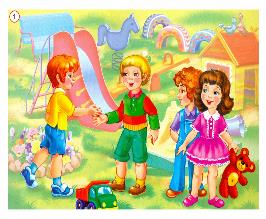 Подготовила: Гребенникова С.М